浙江大学紫金港基础馆、农医馆座位预约规则说明面向人群浙江大学图书馆座位预约系统面向浙江大学在校师生。预约范围及预约时间预约时间：当日及次日 8:00-22:00；每天早上7点，系统开放当日及次日座位预约。现场签到与违规处理预约生效及失效：当日预约即时生效，预约次日则次日8：00生效。预约生效前，取消预约，不计违约；预约生效后，需在30分钟内刷卡入馆。30分钟内未刷卡入馆，则预约自动失效，预约人记违约一次。馆内预约，实时生效，无须刷卡。座位保留：中途刷卡出馆，座位自动保留20分钟；午餐时段10:30-12:30及晚餐时段16:30-18:00出馆，座位自动保留1小时。违约处罚：违约累计3次，座位预约资格冻结一周。为了更好地利用座位资源，离馆不再使用座位者，建议主动操作“提前结束” ，释放个人座位，图书馆将采取积极开放的机制鼓励文明离馆，方便他人。预约及离馆流程01预约流程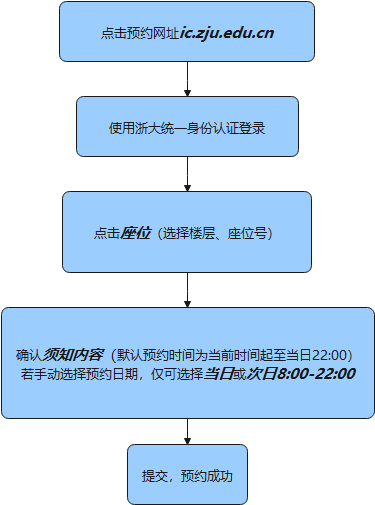 02签到流程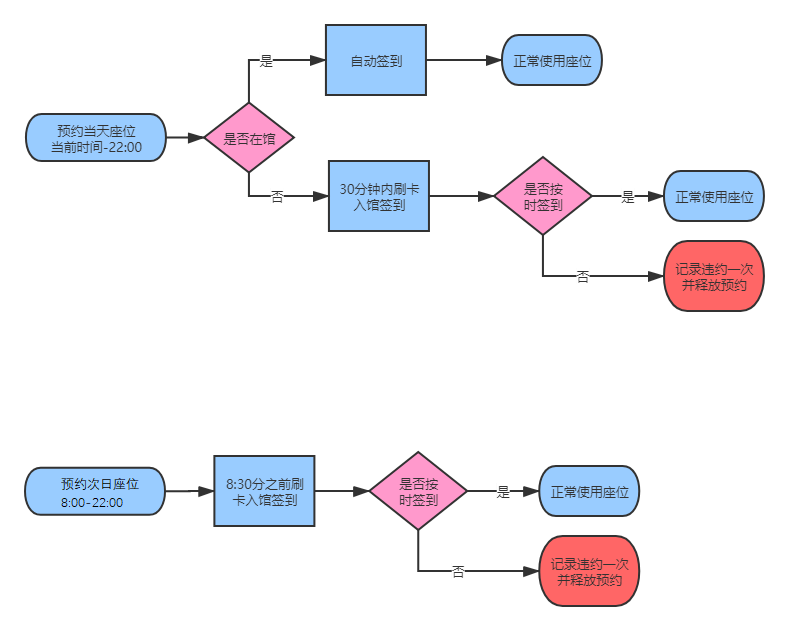 03 暂时离馆流程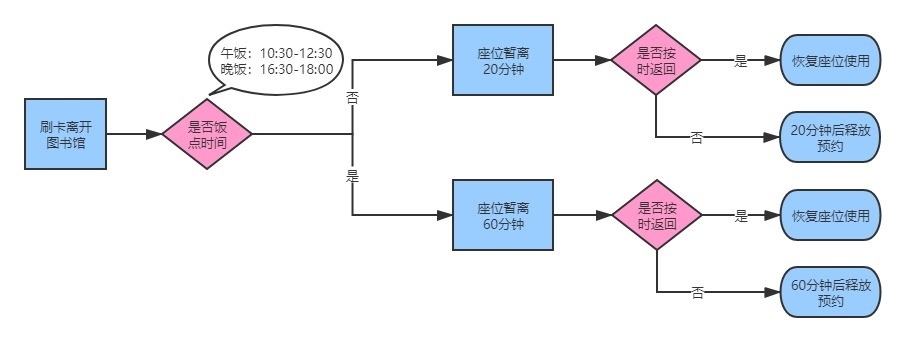 04完全离馆流程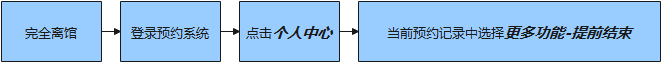 05现场座位标记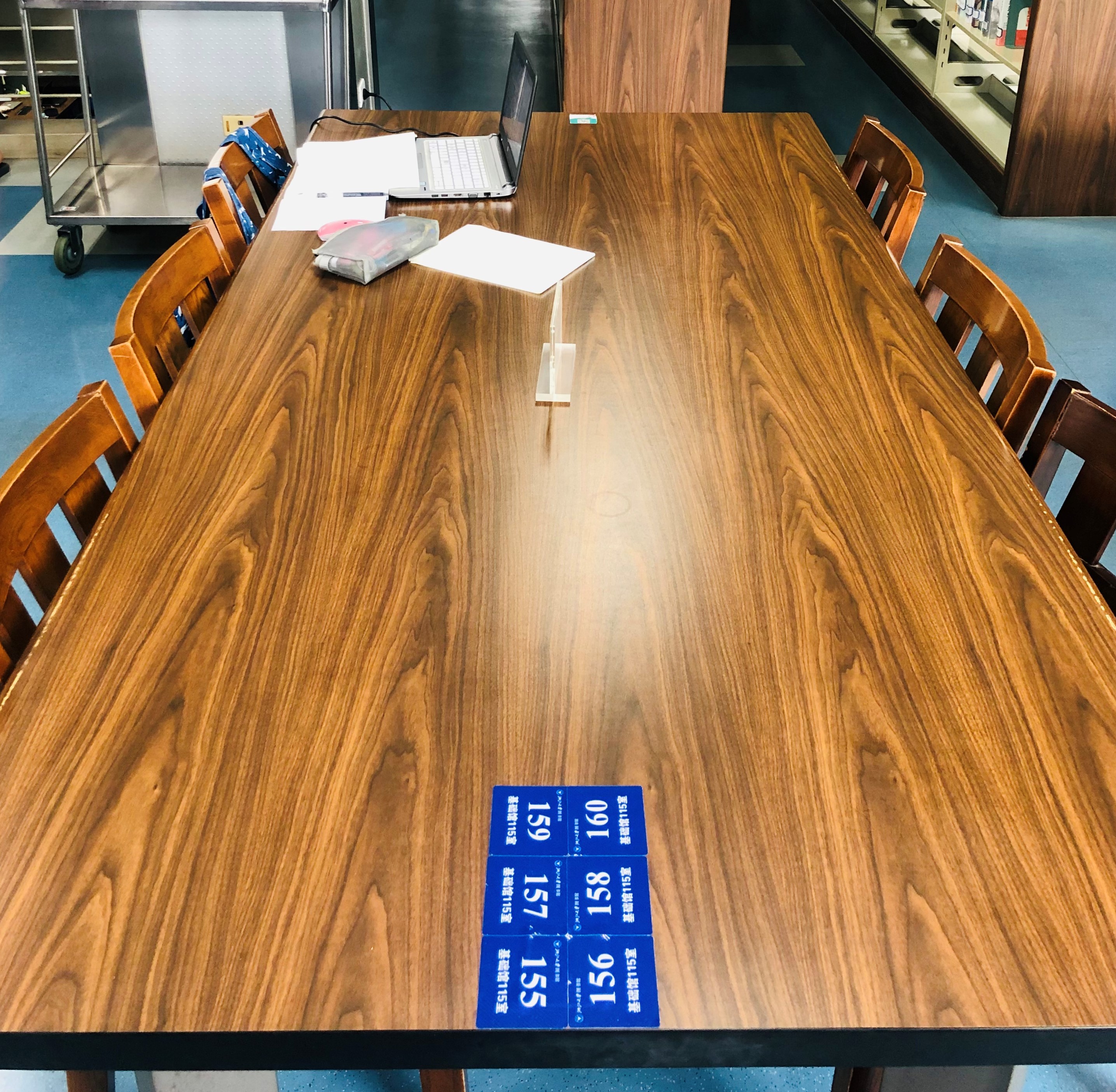 ▲说明：座位号统一粘贴在桌面一侧，如上图六座桌所示，159号座位对应图中左上角座位，160号座位对应图中右上角座位，157号对应左侧中间座位，以此类推。